Extrait de l’article dioxyde de carbone sur Wikipedia :Extraits du livre Sciences physiques et chimiques 2nde professionnelle aux éditions Bertrand Lacoste :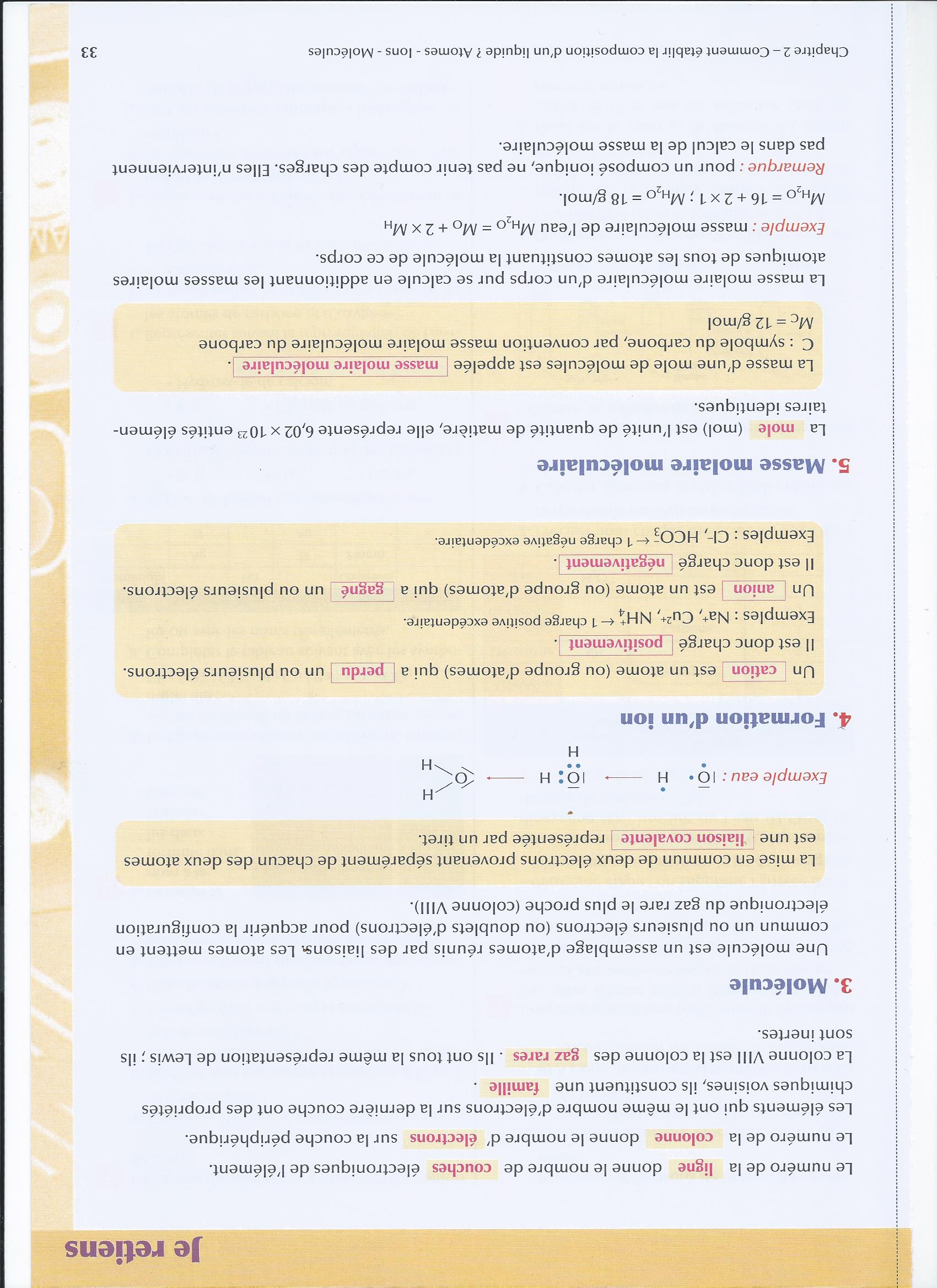 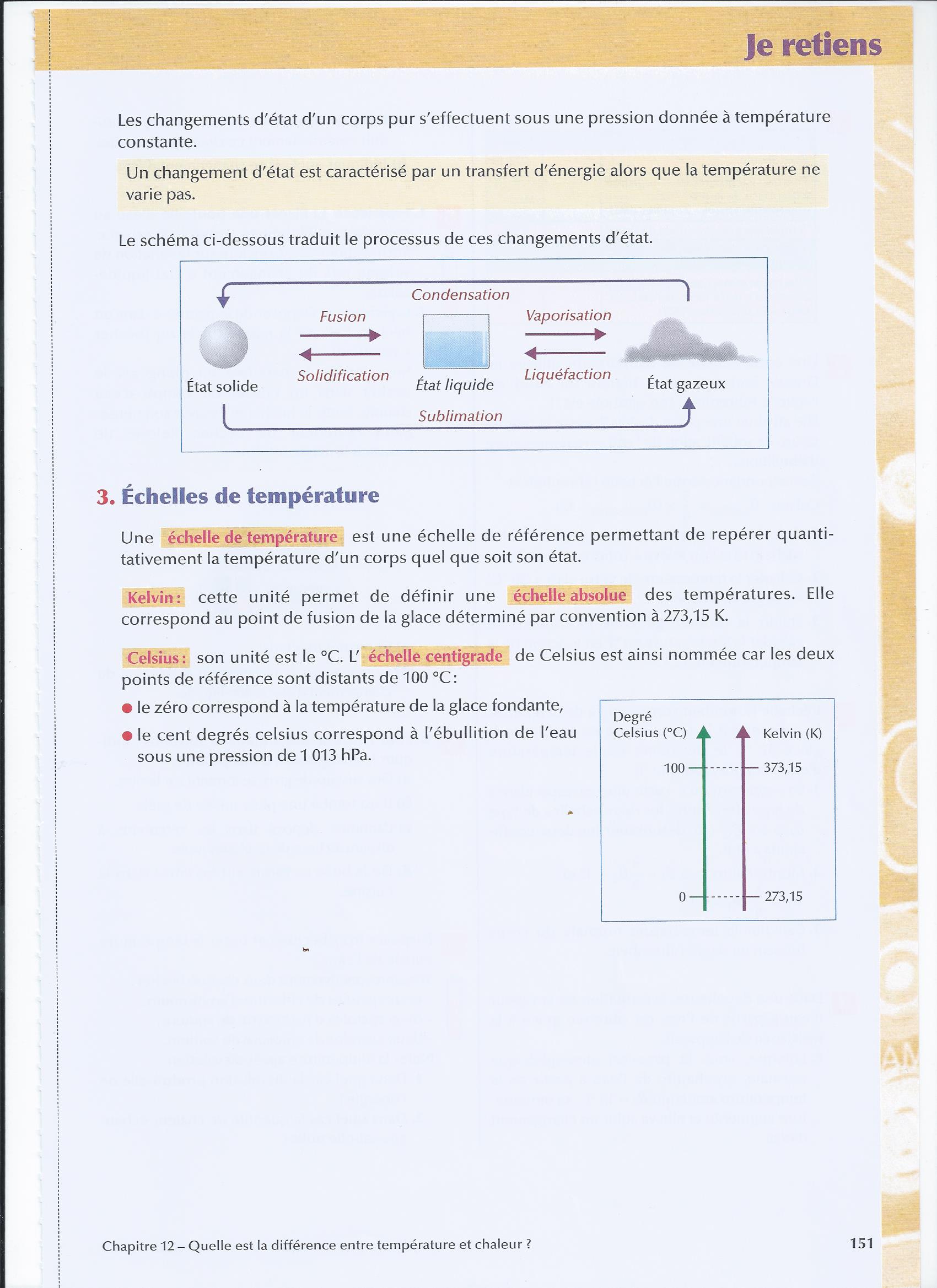 Statistiques de l’Insee (Institut National de la statistique et des études économiques)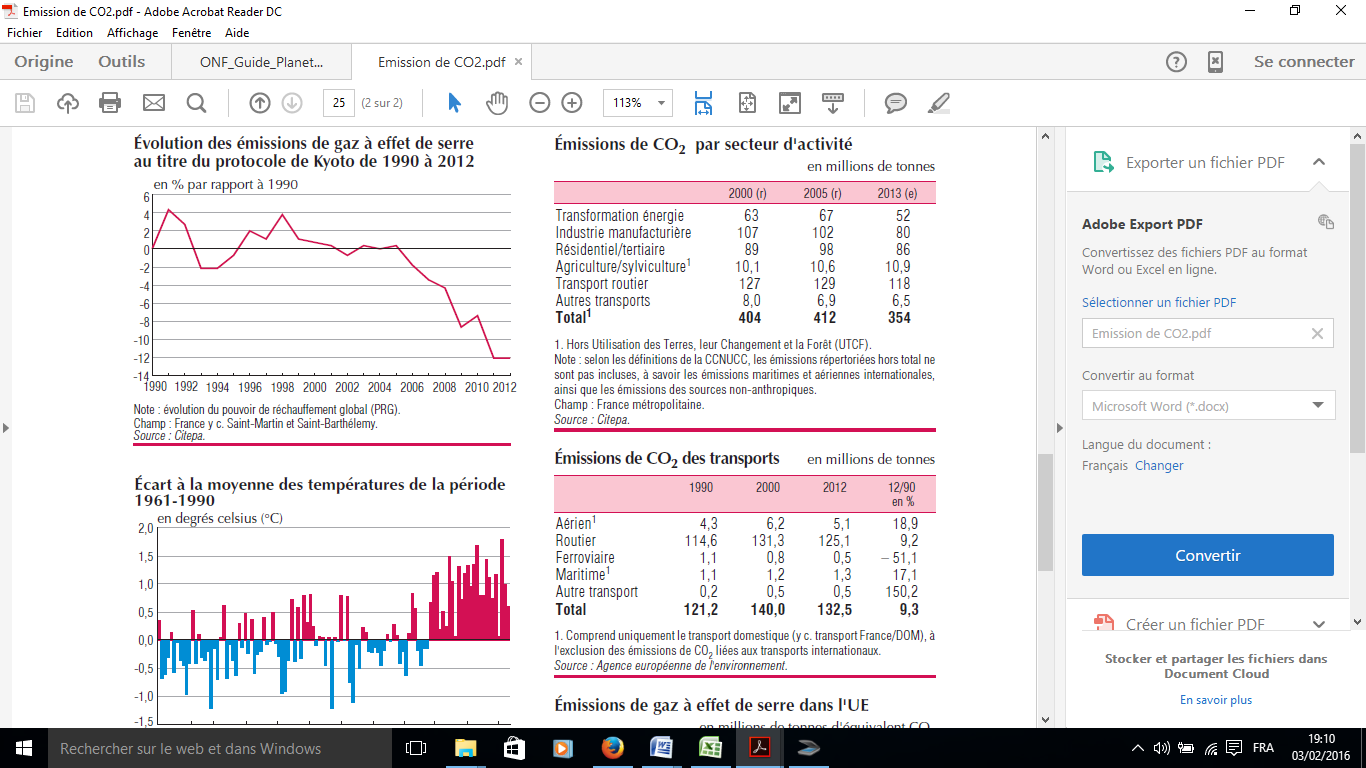 Le dioxyde de carbone, aussi appelé gaz carbonique ou anhydride carbonique, est un composé inorganique dont la formule chimique est CO2, la molécule ayant une structure linéaire de la forme O=C=O. Il se présente, sous les conditions normales de température et de pression, comme un gaz incolore, inodore, à la saveur piquante.Le CO2 est utilisé par l'anabolisme des végétaux pour produire de la biomasse à travers la photosynthèse (…). Le CO2 est libéré (…) par le catabolisme des plantes, des animaux, des fungi (mycètes, ou champignons) et des micro-organismes. (…) Le CO2 est par conséquent un élément fondamental du cycle du carbone sur notre planète. Il est également produit par la combustion des énergies fossiles telles que le charbon, le gaz naturel et le pétrole, ainsi que par celle de toutes les matières organiques en général. Des quantités significatives de CO2 sont par ailleurs rejetées par les volcans et autres phénomènes géothermiques tels que les geysers (…).Le CO2 est un gaz à effet de serre bien connu, transparent en lumière visible mais absorbant dans le domaine infrarouge, de sorte qu'il tend à bloquer la réémission vers l'espace de l'énergie thermique reçue au sol sous l'effet du rayonnement solaire ; il serait responsable de 26 % de l'effet de serre à l'œuvre dans notre atmosphère (la vapeur d'eau en assurant 60 %), où l'augmentation de sa concentration serait en partie responsable du réchauffement climatique constaté à l'échelle de notre planète depuis les dernières décennies du XXe siècle. Par ailleurs, l'acidification des océans résultant de la dissolution du dioxyde de carbone atmosphérique pourrait compromettre la survie de nombreux organismes marins.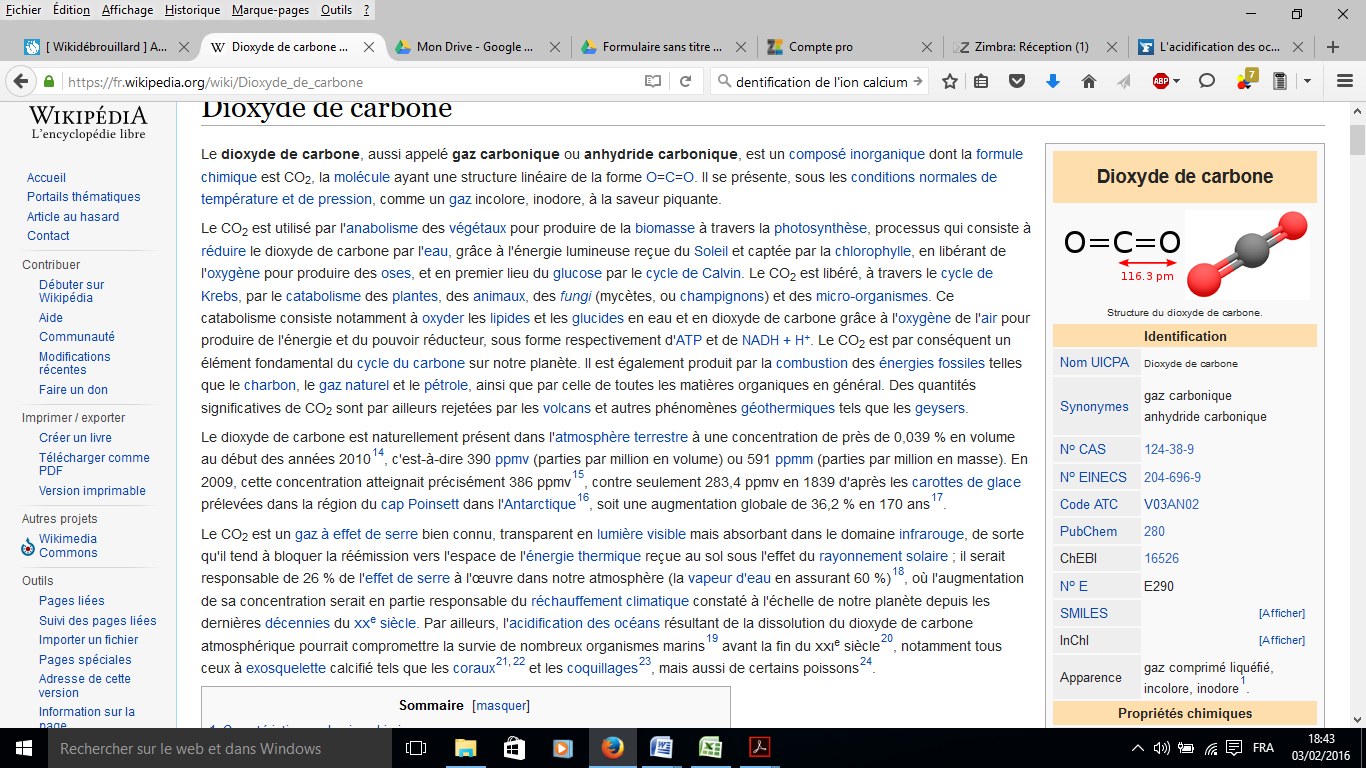 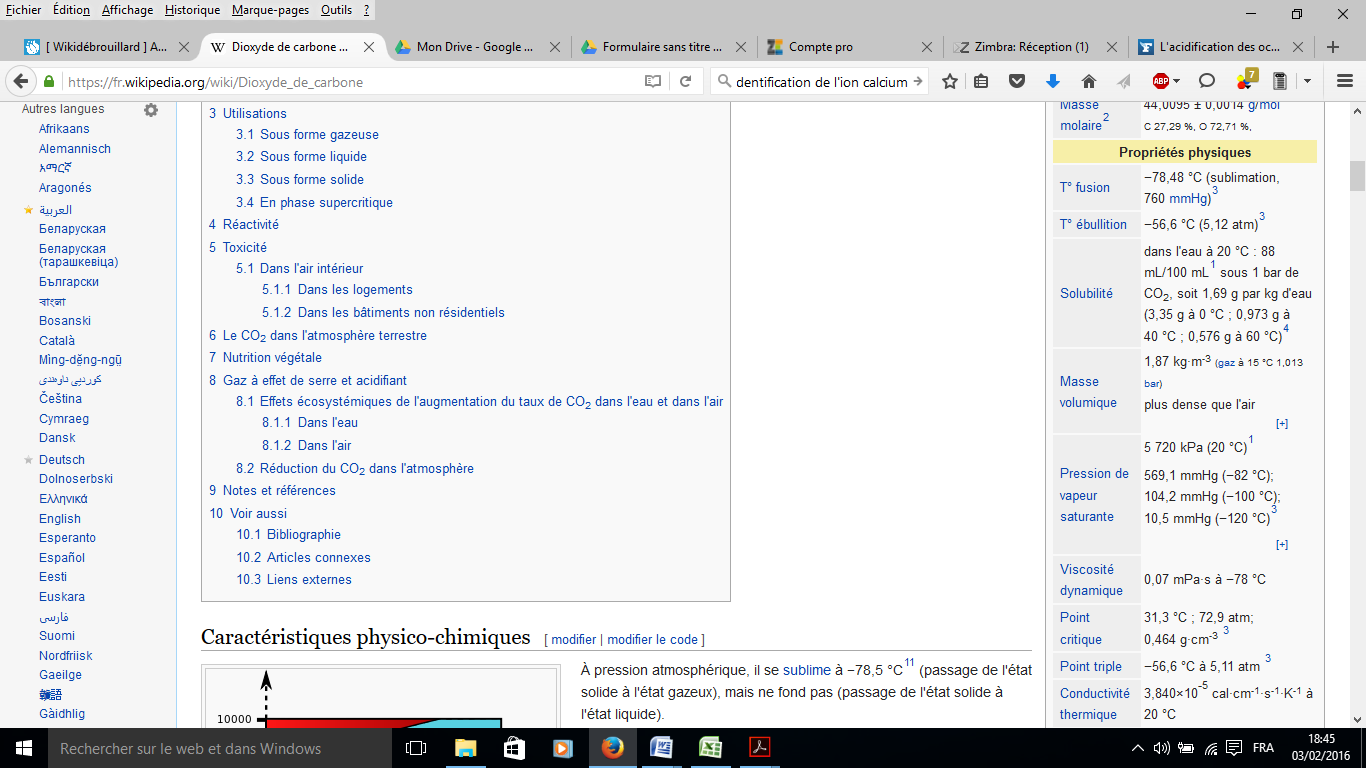 